                Приложениек постановлению ПравительстваЛенинградской областиот 19 октября 2018 года № 400	от________Измененияв схему территориального планирования Ленинградской области1. Таблицу 8 "Объекты здравоохранения регионального значения. 
Первая очередь" пункта 1 "Сведения об объектах регионального значения, планируемых к размещению на территории Ленинградской области" 
Положения о территориальном планировании дополнить пунктом 3.7 следующего содержания:2. Таблицу 11 "Объекты социальной защиты регионального значения. Первая очередь" пункта 1 "Сведения об объектах регионального значения, планируемых к размещению на территории Ленинградской области" Положения о территориальном планировании дополнить пунктами 2 и 2.1 следующего содержания:3. Таблицу 16 "Особо охраняемые природные территории регионального значения. Первая очередь" пункта 2 "Сведения об уточнении назначения, наименования, основных характеристик и местоположения объектов регионального значения, отображенных в схеме территориального планирования Ленинградской области" Положения о территориальном планировании дополнить пунктом 2 следующего содержания: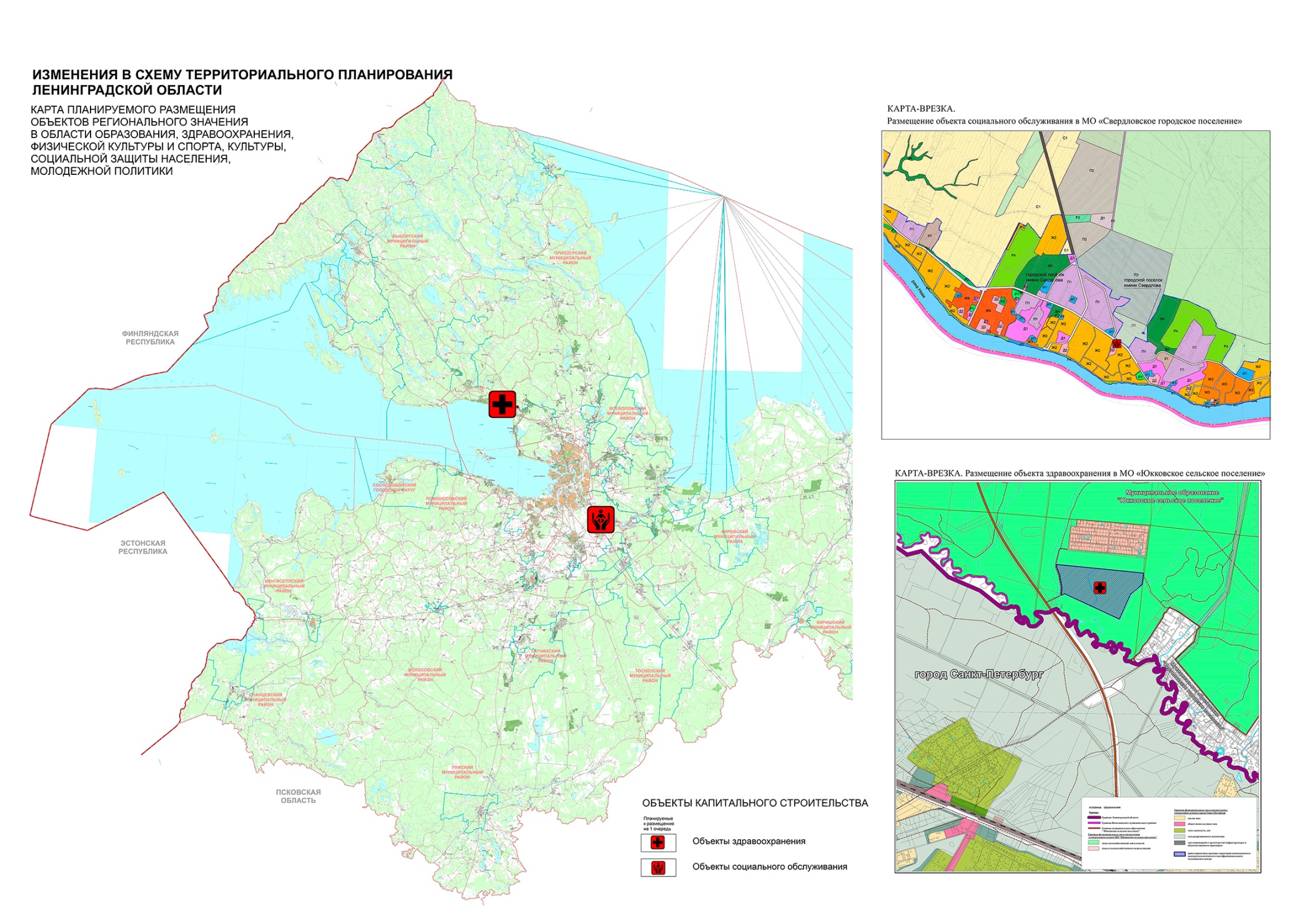 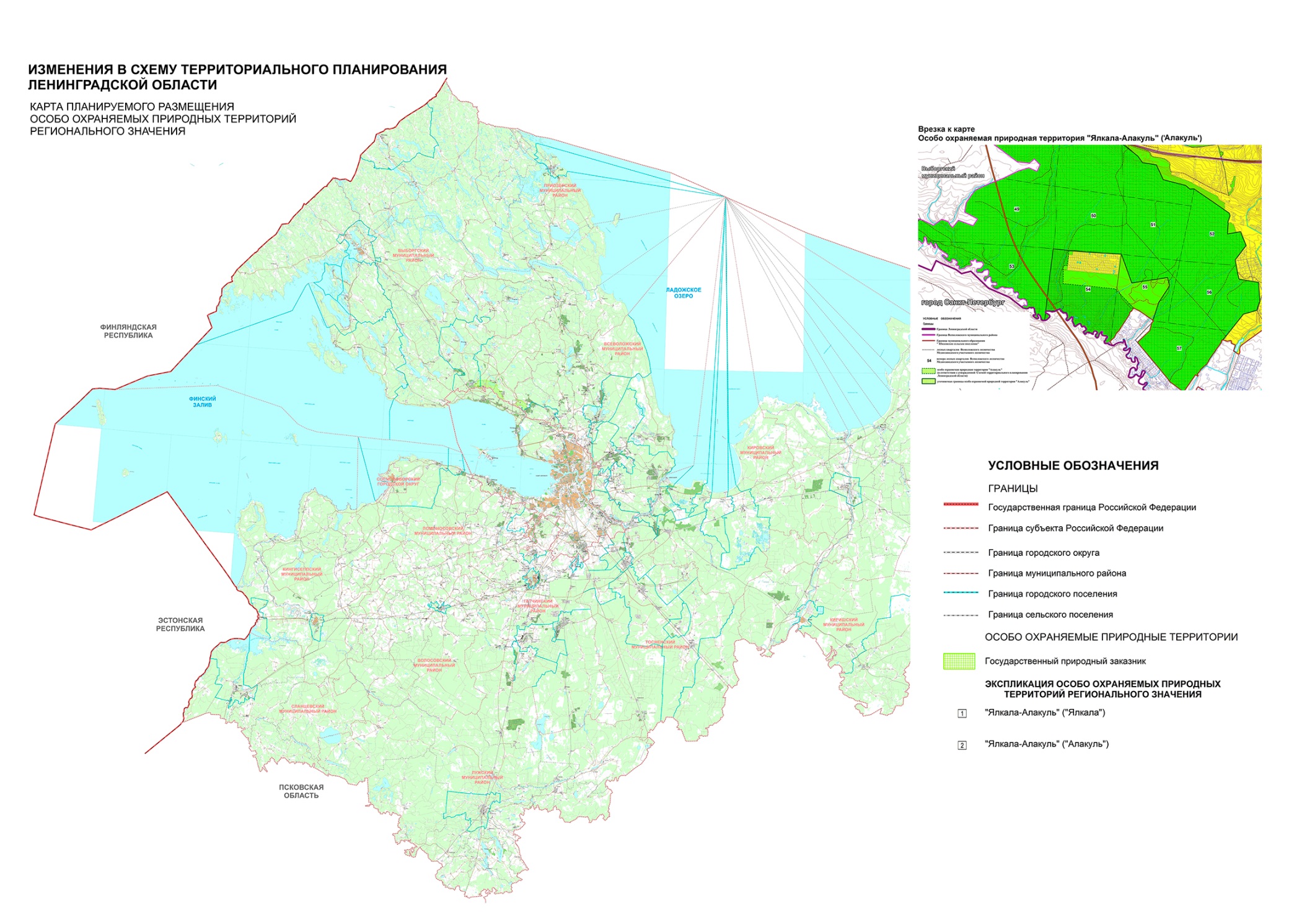 "3.7Юкковское сельское поселениеИнновационный высокотехнологичный мно-гофункциональный медицинский комплексОсновные характеристики- площадь земельного участка ориенти-ровочно 304000 кв. м;- общая площадь комплекса ориенти-ровочно 110000 кв. м (уточняется проектом);1) высокотехнологичный медицинский центр (планируемая площадь 50000 кв. м);2) онкологический центр (планируемая площадь 11000 кв. м);3) учебный центр (планируемая площадь 5000 кв. м);4) пансионат для приглашенных специалистов (200 помещений, планируемая площадь 12000 – 15000 кв. м);5) пансионат для амбулаторных больных 
и родственников (100 помещений, планируемая площадь 6000 – 8000 кв. м);6) административные и вспомогательные здания и сооружения;7) вертолетная площадка.НазначениеОказание медицинской помощи населениюХарактеристики зон с особыми условиями использования территорийЗоны с особыми условиями использования территорий не устанавливаютсяВ районе км 47 + 663 автомобильной дороги феде-рального значения А-181 "Сканди-навия""."2Всеволожский муниципальный районВсеволожский муниципальный районВсеволожский муниципальный район"."2.1Свердловское городское поселениеДом-интернат общего типа 
для пожилых людей и инвалидов 
с психоневрологическим отделениемОсновные характеристики- мощность: 144 места;- общая площадь ориентировочно 4800 кв. м (уточняется проектом).НазначениеОсуществление социального обслу-живания граждан, относящихся 
к категории престарелых и инва-лидов, в стационарной форме 
с постоянным проживанием.Характеристики зон с особыми усло-виями использования территорийЗоны с особыми условиями использо-вания территорий не устанав-ливаютсяГородской поселок имени Свердлова, земельный участок 47:07:0602021:135"."Объекты, расположенные на территории нескольких муниципальных районов, городского округаОбъекты, расположенные на территории нескольких муниципальных районов, городского округаОбъекты, расположенные на территории нескольких муниципальных районов, городского округаОбъекты, расположенные на территории нескольких муниципальных районов, городского округа".2Всеволожский муниципальный район (Сертоловское городское поселение, Юкковское сельское поселение);Выборгский район (Перво-майское сель-ское поселение, Рощинское городское поселение)"Ялкала-Алакуль" (кластерного типа, из двух участков)Основные характеристики:- общая площадь: ориентировочно 3959 га, из них:кластерный участок "Алакуль" – площадь ориентировочно 1027 га;кластерный участок "Ялкала" – площадь ориентировочно 2932 гаВсеволожский муниципальный район (Сертоловское городское поселение, Юкковское сельское поселение);Выборгский район (Первомайское сельское поселение, Рощинское город-ское поселение)".